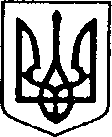 УКРАЇНАЧЕРНІГІВСЬКА ОБЛАСТЬН І Ж И Н С Ь К А    М І С Ь К А    Р А Д АВ И К О Н А В Ч И Й    К О М І Т Е ТР І Ш Е Н Н Я  від  07. 03. 2024 р.		          м. Ніжин		                               №  130Про розгляд матеріалів опікунської ради	Відповідно до підпункту 4 пункту б статті 34, статей 52, 53, 59, 73 Закону України «Про місцеве самоврядування в Україні»,  статей 60, 62, 63 Цивільного кодексу України, пункту 1 статті 300 Цивільного процесуального  кодексу України,  пунктів 1.7, 3 Правил опіки та піклування, затверджених спільним наказом Державного комітету України у справах сім'ї та молоді, Міністерства освіти України, Міністерства охорони здоров'я України і Міністерства праці та соціальної політики України від 26 травня 1999 року № 34/166/131/88, Регламенту виконавчого комітету Ніжинської міської ради VIII скликання, затвердженого рішенням Ніжинської міської ради Чернігівської області VIII скликання від 24 грудня 2020 року № 27-4/2020, протоколу засідання опікунської ради від 06 березня 2024 року № 5 та розглянувши заяви громадян, виконавчий комітет Ніжинської міської ради вирішив:1.Звернутися до Ніжинського міськрайонного суду з заявами органу опіки та піклування про призначення:1.1. ……………, ………..р.н.,  опікуном недієздатного …………, …………р.н..1.2. ……………, ………..р.н.,  опікуном недієздатного …………, …………р.н..2. Видати та спрямувати до Ніжинського міськрайонного суду подання органу опіки та піклування  про те, що: 2.1. …………….., …………… р.н., можливо призначити опікуном недієздатного ……………, ………… р.н..2.2. …………….., …………… р.н., можливо призначити опікуном недієздатного ……………, ………… р.н..3. Начальнику управління соціального захисту населення Ніжинської ради  Оксані СМАЗІ:3.1. підготувати документи, необхідні для виконання цього рішення;3.2. забезпечити його оприлюднення на сайті Ніжинської міської ради  протягом  п’яти робочих днів з дня прийняття.4. Контроль за виконанням цього рішення  покласти на заступника міського голови з питань діяльності виконавчих органів ради Ірину ГРОЗЕНКО.Головуючий на засіданні виконавчого комітетуНіжинської міської радиперший заступник міського голови з питань діяльності виконавчих органів ради                             Федір ВОВЧЕНКО